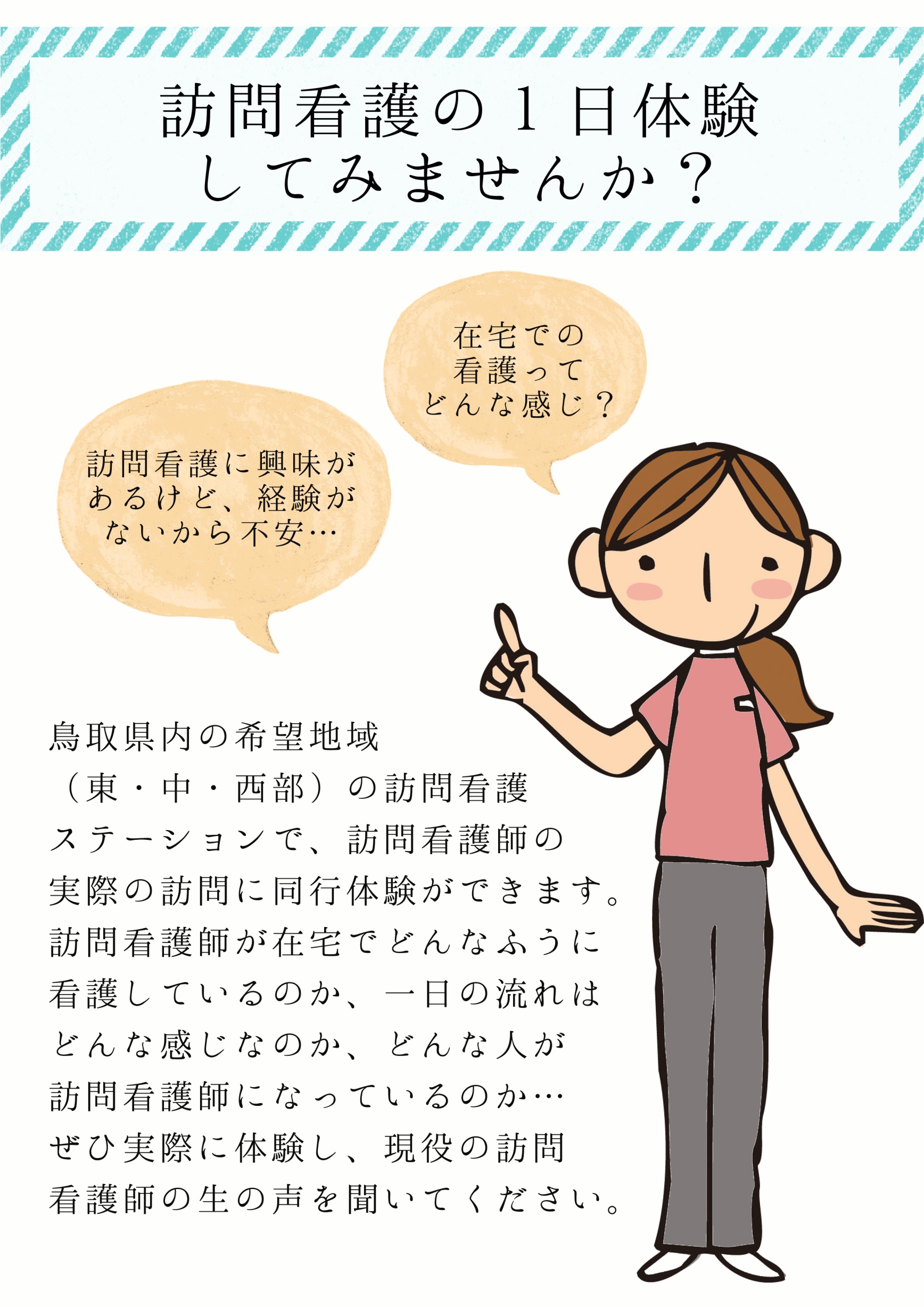 訪問看護体験実習申込書令和　　年　　月　　日次のとおり、訪問看護体験実習を申し込みます。必要事項をご記入のうえ、郵送・ファックスまたはメールにてお申し込み下さい。後日、担当者よりご連絡いたします。所属機関氏　　名年齢歳住　　所電話番号E-Mail※体験実習に必要な書類等の送付に必要です。また、メールで送信した書類の印刷ができない方はお知らせください。※体験実習に必要な書類等の送付に必要です。また、メールで送信した書類の印刷ができない方はお知らせください。※体験実習に必要な書類等の送付に必要です。また、メールで送信した書類の印刷ができない方はお知らせください。資　　格　□看護学生　□看護師　□准看護師　□保健師　□認定看護師　□専門看護師　□看護学生　□看護師　□准看護師　□保健師　□認定看護師　□専門看護師　□看護学生　□看護師　□准看護師　□保健師　□認定看護師　□専門看護師訪問看護師として就職の予定　　　なし　　・　　あり（いつから：　　　　　　　　　　　　　　　）　　　なし　　・　　あり（いつから：　　　　　　　　　　　　　　　）　　　なし　　・　　あり（いつから：　　　　　　　　　　　　　　　）体験希望日（半日でも１日でも可）　第１希望　：　令和　　　年　　　月　　　日（　　　）　半日　・　１日　第１希望　：　令和　　　年　　　月　　　日（　　　）　半日　・　１日　第１希望　：　令和　　　年　　　月　　　日（　　　）　半日　・　１日体験希望日（半日でも１日でも可）　第２希望　：　令和　　　年　　　月　　　日（　　　）　半日　・　１日　第２希望　：　令和　　　年　　　月　　　日（　　　）　半日　・　１日　第２希望　：　令和　　　年　　　月　　　日（　　　）　半日　・　１日体験希望日（半日でも１日でも可）　第３希望　：　令和　　　年　　　月　　　日（　　　）　半日　・　１日　第３希望　：　令和　　　年　　　月　　　日（　　　）　半日　・　１日　第３希望　：　令和　　　年　　　月　　　日（　　　）　半日　・　１日体験の目的※応募の動機や、研修で学びたいこと等をご記入下さい。※応募の動機や、研修で学びたいこと等をご記入下さい。※応募の動機や、研修で学びたいこと等をご記入下さい。